Hart County Board of Assessors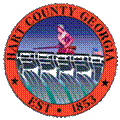 P.O. Box 810194 Cade StreetHartwell, GA  30643(706) 376-3997Board Members:  Jerry Hanneken, ChairmanBill Myers, Vice chairmanDavid ThompsonJames FaulknerFran UtegThe Hart County Board of Assessors met Tuesday, June 20th, 2017 for a regularly scheduled meeting at the Hart County Appraisal Department. Those in attendance were Board of Assessor members Jerry Hanneken, Chairman, Bill Myers, James Faulkner and Fran Uteg. Wayne Patrick, Chief Appraiser, Shane Hix, Missy Dove and Nikki Graham were present for the office staff. Michael Isom, from the Hartwell Sun, and Terrell Partain, County administrator were also in attendance. Nikki Graham took minutes for the meeting.Mr. David Thompson was present via telephone.Mr. Hanneken reported that Mr. Thompson had access to all documents needed for the meeting.Mr. Hanneken called the meeting to order at 9:00 a.m.Mr. Myers opened the meeting with a prayer.Mr. Hanneken requested a motion to accept the minutes of the May 16th, 2017 meeting.  Motion was made by Mr. Myers.  Mr. Uteg seconded, and the motion passed 5-0.Mr. Hanneken requested a motion to approve and amend the agenda to include litigation be added under Executive session and Public Comment brought forward to the beginning of the meeting.  Motion was made by Mr. Myers.  Mr. Uteg seconded, and the motion passed 5-0.Mr. Hix presented 2 automobile appeals to the Board for consideration. Mr. Hix suggested a retail value and presented information to the Board. Motion was made by Mr. Faulkner to accept the staff’s recommendation. Mr. Uteg seconded, and motion passed 5-0.Ms. Dove presented a list of 22 Conservation Use applications for approval. Motion was made by Mr. Uteg to approve the list of applications for conservation use, Mr. Faulkner seconded the motion, and motion passed 5-0.  Wayne Patrick, Chief Appraiser, reported to the board that so far for the 2017 appeal period there have been 351 total appeals filed, 93 being forwarded to the BOE, 40 that have been sent 30 day notices, and 214 that have been filed and are being worked on by an appraiser.  Mr. Patrick requested approval on all changes to the 2017 digest and for the digest to be turned over to the tax collector.  After discussion among the board motion was made by Mr. Uteg.   Mr. Faulkner seconded, and the motion passed 5-0.    Mr. Patrick reported to the board that the local business Fun Spot that had received a letter being denied Freeport exemption for the 2017 year had reapplied after excluding portions of their inventory as taxable inventory.  They requested Freeport for the remaining $1,108,583.  After discussion among the board motion was made by Mr. Uteg to approve Fun Spot for the Freeport exemption.  Mr. Faulkner seconded, and the motion passed 5-0.    Mr. Patrick presented to the board a Tax Release Application that was filed due to an error of being billed on a mobile home that was being billed twice. The application is being forwarded to the Board of Commissioners for approval for a refund of 3 years.Mr. Patrick presented to the board an Exempt property application on parcel, I57G 108.  Mr. Patrick stated after research that he recommends the board denying the exempt status due to the fact a non-charitable business was not present on January 1st.  After discussion among the board motion was made by Mr. Myers.  Mr. Uteg seconded, and the motion passed 4-0 with 1 abstaining.  Mr. Patrick’s monthly report is attached to the minutes.For the new business Mr. Hanneken presented a BOA recommendation for BOC policy on BOA compensation.  After discussion among the board motion was made by Mr. Myers.  Mr. Uteg seconded, and the motion passed 4-0 with 1 abstaining.  The details of this recommendation is attached to the mins.Mr. Terrell Partain complimented the board and Appraisal staff for things being done in a timely manner and how well the communication is very much appreciated between the boards. There being no public comment, or old business, Mr. Hanneken requested a motion to adjourn the meeting at 10:17 and enter executive session to discuss a personnel issue.  Motion was made by Mr. Uteg.  Mr. Faulkner seconded, and the motion passed 5-0.Executive Session minutes were taken by Mr. Hanneken and will be signed at the next regular meeting.There being no further business, Mr. Myers made a motion to adjourn the meeting. Mr. Uteg seconded, and the motion passed 5-0.The meeting adjourned at 11:20 a.m.Jerry Hanneken, Chairman		Bill Myers, Vice ChairmanDavid Thompson				James FaulknerFran Uteg* Documents are attached to the original minutes in the Tax Assessors Office.